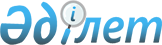 О внесении изменения в постановление акимата Павлодарского района от 5 мая 2015 года № 151/5 "Об утверждении государственного образовательного заказа на дошкольное воспитание и обучение, размера подушевого финансирования и родительской платы на 2015 год"Постановление акимата Павлодарского района Павлодарской области от 22 октября 2015 года № 302/10. Зарегистрировано Департаментом юстиции Павлодарской области 17 ноября 2015 года № 4792      В соответствии со статьями 31, 37 Закона Республики Казахстан от 23 января 2001 года "О местном государственном управлении и самоуправлении в Республике Казахстан", подпунктом 8-1) пункта 4 статьи 6 Закона Республики Казахстан от 27 июля 2007 года "Об образовании", акимат Павлодарского района ПОСТАНОВЛЯЕТ:

      1. Внести в постановление акимата Павлодарского района от 5 мая 2015 года № 151/5 "Об утверждении государственного образовательного заказа на дошкольное воспитание и обучение, размера подушевого финансирования и родительской платы на 2015 год" (зарегистрированное в Реестре государственной регистрации нормативных правовых актов 8 июня 2015 года за № 4514, опубликованное в газетах "Нива" № 23 (210) от 11 июня 2015 года, "Заман тынысы" № 23 (8041) от 11 июня 2015 года) следующее изменение:

      приложение к указанному постановлению изложить в новой редакции, согласно приложению к настоящему постановлению.

      2. Контроль за исполнением настоящего постановления возложить на заместителя акима района Сейтказину Г.К.

      3. Настоящее постановление вводится в действие после дня его первого официального опубликования.

 Государственный образовательный заказ на дошкольное воспитание
и обучение, размер подушевого финансирования и родительской
платы на 2015 год
					© 2012. РГП на ПХВ «Институт законодательства и правовой информации Республики Казахстан» Министерства юстиции Республики Казахстан
				
      Аким района

А. Бабенко
Приложение
к постановлению акимата
Павлодарского района
от "22" октября 2015 года
№ 302/10№

Наименование

Количество воспитанников в организациях дошкольного воспитания и обучения

Размер подушевого финансирования в месяц, тенге

Средняя стоимость расходов на одного воспитанника в месяц, тенге

Размер родительской платы в месяц, тенге

1

Государственное казенное коммунальное предприятие "Ясли-сад "Ақ бота" аппарата акима Чернорецкого сельского округа Павлодарского района, акимата Павлодарского района

60
(республиканский бюджет)

27794

27794

5000

2

Государственное казенное коммунальное предприятие "Ясли-сад "Балбөбек" аппарата акима Григорьевского сельского округа Павлодарского района, акимата Павлодарского района

60
(республиканский бюджет)

24843

24843

до 5 лет – 5000

от 5 до 7 лет – 5000

3

Государственное казенное коммунальное предприятие "Ямышевский ясли-сад" аппарата акима Кенесского сельского округа Павлодарского района, акимата Павлодарского района

60
(республиканский бюджет)

24643

24643

до 3 лет – 5100

от 3 до 5 лет – 5900

4

Государственное казенное коммунальное предприятие "Розовский ясли-сад с санаторной круглосуточной группой" аппарата акима Рождественского сельского округа Павлодарского района, акимата Павлодарского района

100

из них:

40
(республиканский бюджет)
60
(местный бюджет)

55059


22123


32936

55059

22123

32936

до 5 лет – 6500

5

Государственное коммунальное казенное предприятие "Ясли-сад "Балапан" села Новочерноярка" аппарата акима Черноярского сельского округа Павлодарского района, акимата Павлодарского района

100

(республиканский бюджет)

23640

23640

5000

6

Государственное казенное коммунальное предприятие "Красноармейский ясли-сад" аппарата акима Красноармейского сельского округа Павлодарского района, акимата Павлодарского района

120 

(местный бюджет)

21254

21254

до 7 лет – 6500

7

Государственное казенное коммунальное предприятие "Ольгинский ясли-сад" аппарата акима села Ольгинка Павлодарского района, акимата Павлодарского района

60 

(местный бюджет)

18167

18167

до 5 лет – 6000

от 5 до 6 лет – 6500

8

Государственное казенное коммунальное предприятие "Мичуринский детский сад" аппарата акима Мичуринского сельского округа Павлодарского района, акимата Павлодарского района

75 (республиканский бюджет)

17617

17617

6800

9

Государственное учреждение "Чернорецкая №2 средняя общеобразовательная школа Павлодарского района", мини-центр "Акмаржан"

15 

(местный бюджет)

17194

17194

от 3 до 5 лет – 5500

10

Государственное учреждение "Ямышевская средняя общеобразовательная школа Павлодарского района", мини-центр

25

из них:

15 

(местный бюджет)

10 (республиканский бюджет)

54180

19172

35008

54180

19172

35008

5000

11

Государственное учреждение "Достыкская средняя общеобразовательная школа Павлодарского района", мини-центр

35

из них:

16 

(местный бюджет)

19 (республиканский бюджет)

28365

17729

10636

28365

17729

10636

до 5 лет – 5500

12

Государственное учреждение "Пресновская средняя общеобразовательная школа Павлодарского района", мини-центр

13 

(республиканский бюджет)

6769

6769

до 5 лет – 5000

от 5 до7 лет – 5000

13

Государственное учреждение "Шакатская средняя общеобразовательная школа Павлодарского района", мини-центр

45

из них:

25 

(местный бюджет)

20 (республиканский бюджет) 

32620

13353

19267

32620

13353

19267

от 2 до 6 лет – 6500

14

Государственное учреждение "Григорьевская основная общеобразовательная школа Павлодарского района", мини-центр

21 (республиканский бюджет)

12750

12750

до 5 лет – 5000

от 5 до 7 лет – 5000

15

Государственное учреждение "Зангарская средняя общеобразовательная школа Павлодарского района", мини-центр "Балапан"

15 

(республиканский бюджет)

49956

49956

до 5 лет 6500

16

Государственное учреждение "Кенесская основная общеобразовательная школа Павлодарского района", мини-центр

10

(республиканский бюджет)

21083

21083

до 5 лет – 5500

от 5 до 7 лет – 5500

17

Государственное учреждение "Маралдинская средняя общеобразовательная школа Павлодарского района", мини-центр

15 (республиканский бюджет)

19861

19861

5720

18

Государственное учреждение "Заринская средняя общеобразовательная школа Павлодарского района", мини-центр

60

из них:

18

 (местный бюджет)

42 (республиканский бюджет)

41886

18180

23706

41886

18180

23706

от 3 до 5 лет – 6000

от 2 до 6 лет – 6000

19

Государственное учреждение "Богдановская основная общеобразовательная школа Павлодарского района", мини-центр

9 (республиканский бюджет)

13788

13788

5000

20

Государственное учреждение "Рождественская средняя общеобразовательная школа Павлодарского района", мини-центр

20 

(местный бюджет)

3046

3046

до 3 лет – 6500

21

Государственное учреждение "Ефремовская средняя общеобразовательная школа Павлодарского района", мини-центр

40

из них:

16 

(местный бюджет)

24 (республиканский бюджет)

30825

18644

12181

30825

18644

12181

до 3 лет – 6500

от 5 лет – 7500

